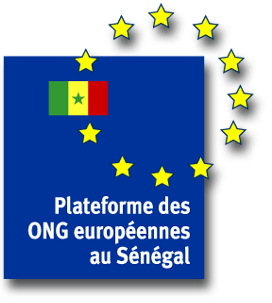 PROCES VERBAL de l’ASSEMBLÉE GENERALE 2013Le 14 Mai 2013 à 9h00, au siège de ACRA, s’est tenue l’ASSEMBLEE GENERALE ORDINAIRE de la plateforme des ONG européennes au Sénégal, Assemblée convoquée par le bureau.Secrétaire de séance : Riccardo Carlotti, permanent de la Plateforme des ONG européennes. Membres présents : Membres absents, non représentés :Présents en qualité d’observateurs : Ordre du jour :Tour de table et présentation de participantsRapport financier de l’exercice 2012/2013 Rapport d’activité 2012 /2013Situation cotisationSite WEB et Cartographie (présentation chantier en cours)Proposition du Plan d’action 2013 /2014Draft Budget prévisionnel 2013 /2014, scenariosVotation : membres bureaux, plan d’action, budget prévisionnelVérification du quorumAvec 12 ONG, qui sont représentées dans la salle sur 23 membres que compte la Plateforme des ONG européennes au Sénégal, l’AG ayant atteint le quorum, peut délibérer valablement. Lecture du Rapport financier de l’exercice 2012/2013  (voir fichier joint)La lecture du rapport financier a été effectuée par M. Demba Coundoul, Trésorier de la Plateforme. Ce rapport abordait les points suivants : Etats financiers de la PF ONGUE  le solde de clôture est de 2.066.979 FCFA Trésorerie (Journal Banque et Journal Caisse)  Solde banque au 30/04/2013  3.760.349 FCFA    solde caisse 9.930 FCFACotisations Récapitulatif des chargesRapport d’activité 2012 /2013 (Voir fichier joint. )Les activités prévues pour l’année 2012 ont été retardées à cause de le manque d’un chargé/e d’information et communication sur la base des TDR proposés par le bureau 2011 et validés par l’AG 2011.  Le processus de sélection a abouti avec le recrutement sur base annuel de Mr Carlotti Riccardo. Le poste devrait être reconduit durant l’année 2013/2014. Depuis la prise de fonction du permanent 2 debat’aya ont été organisés. Les PV des séances ont été partagés.  Un financement du SCAC/FSD a été accordé pour réaliser une cartographie. Le projet terminera par un atelier courant mois de juin.Situation cotisations5 membres sont en retard de paiement des cotisations (certains depuis 2010) pour un total de 900.000 CFALes membres qui ne régleront pas leur situation seront exclus de la PFONGUESite Web et CartographieLe nouveau site PFONGUE avec cartographie intégrée est prêt mais pas encore on line. On doit encore perfectionner l’outil et acheter le domaine, mais c’est possible regarder la « version beta » sur le lien : http://imediadakar.com/plateforme/spip.php?rubrique2Proposition du Plan d’action 2013 /2014La lecture du draft a été effectuée par M. Matteo Cantoro, Président de la Plateforme. Ce rapport abordait les points suivants : Restitution de la cartographie et présentation du nouveau site WEBRévision des statuts : le bureau et d’autres membres volontaires formeront une commission de révision des statutsOrganisation de 6 Debat’aya  sur l’année 2013 / 14Montage d’au moins 1 projet à soumettre aux bailleurs identifié. La recherche de nouveaux bailleurs continuera tout au long de l’annéeIdentification des 12 nouveaux membresParticipation aux événements organisés par, ou en concertation avec les autres partenaires (CONGAD, ANE, UE, AMBASSADES)Structuration d’un rôle clair aux PTFDéfinition d’une charte de qualité pour les membres de la PFONGUECommunication : reprise de la newsletter, dynamisme du site internet, dynamisme de la cartographie, impression d’une nouvelle maquetteLe permanent anime des rencontres mensuel avec les membres du bureaux une fois par mois. La participation des membres est bienvenue6. Draft budget prévisionnel 2013/2014, scenarios (voir fichier joint)Le permanent de la Plateforme a présenté 3 scenarios de budget prévisionnel adaptés au nombre de nouveaux potentiels membres de la Plateforme : 23 ONG ; 18 ONG ; 30 ONG.Pendant les derniers 7 mois  6  ONG ont  manifesté leur intérêt pour la Plateforme. ACTED (France)MEDICOS DEL MUNDO (Espagne)PU AMI (France)SENTINELLE (Suisse)CONEMUND (Espagne)6.a Approbation et EchangesLe Rapport Financier, le  Plan d’action et le budget prévisionnel et le ont été approuvés à l’unanimité par l’Assemblée. ACTION : Relation ambivalente avec le CONGAD et PFANE: les problèmes de concurrence et de visibilité  rendent les synergies moins évidentes à construire. Pourtant de nombreux membres de la Plateforme sont aussi membres du CONGAD. L’action de la PFONGUE doit viser à devenir l’interlocuteur n.1 entre les ONG Européennes et l’U.E. et son apport doit être plus technique qu’administrative. Les Déb’atayas peuvent être un vecteur d’échange thématiques et de partage de réseau.Le rôle de plaidoyer de la Plateforme vis-à-vis des bailleurs  ne peut être garanti que par une implication solide de la part des membres pour fournir des données et se positionner en tant que relai de la société civile qui n’est que très peu représentée. L’action de recherche de financement doit être renfoncée.Le statut de la PFONGUE doit être modifié pour rendre l’adhésion plus facile.7. Election du nouveau Bureau : 1 Président, 2 Vice Présidents, 1 Trésorier, 1 Secrétaire GénéralAprès l’appel à candidature, l’élection s’est tenue sous la présidence de Mr.Dame Diaw (CIDR) Composition du nouveau Bureau :. 	Fait à Dakar, le 15 Mai 2013	Le PermanentAnnexes : 									Riccardo CarlottiRapport financierRelevé de compteBudget prévisionnelScenarios du budgetRapport d’activité 2012/2013Draft plan d’action 2013/2014Situation cotisations1VILLAGE PILOTEBenevole Sarah 2ACRACantoro Matteo3ADGContini Stephane4AIDE & ACTONDieudonné Jules5CIDRDiaw Dame6CISVNdeye Eduard Junior7COSPEMoran Nagore8PF ONG UECarlotti Riccardo9EAU VIVETene Romain10INTERVIDACondoul Demba11LE PARTENARIATCISSE Papa Mamadou12LVIAGueye Ahmed13PLANET FINANCELeca Louis Xavier01ASODIA02AVSF-CICDA03HOPE 87 Sénégal04MAIS05TERRE DES HOMMES06VECO SENEGAL07CPS08GRET09HANDICAP INTERNATIONAL10SIGHT SAVERS11THE BROOKE01ACTEDLefebvre Matthieu02OXFAMKluft Bastiaan03OXFAMDiouf MomarPrésidentItalieACRAMr. Matteo Cantoro 1er Vice-président ItalieLVIAMr. Ahmed Gueye2ème Vice-président FranceAIDE & ACTONMr. Dieudonné JulesSecrétaireBelgiqueADGMr. Stephane ContiniTrésorierEspagneINTERVIDAMr. Demba Condoul